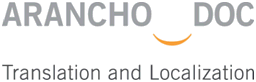 Arancho Doc, leader europeo nei servizi di traduzione e localizzazione, è specializzata nella gestione ottimizzata della documentazione multilingue attraverso l’utilizzo delle cosidette “memorie di traduzione”, che permettono di organizzare in un unico database tutte le traduzioni eseguite.Agli associati Confindustria Arancho Doc offre gratuitamente un accesso privato al nostro portale AD Connex™ ACT e la creazione di una Memoria Centralizzata, alimentata dalle precedenti traduzioni già in possesso dell’associato.Agli associati è inoltre riservato uno sconto del 10% per tutte le combinazioni linguistiche.Per il mese di Febbraio, Arancho Doc propone un test gratuito di Machine Translation (traduzione automatica): l’analisi, effettuata su un campione della documentazione esistente, è volta a verificare i risultati derivanti dall’utilizzo di questo metodo, rispetto ai processi di traduzione tradizionali.Nel mondo della traduzione si ricorre sempre più frequentemente a sistemi di traduzione automatica, che richiedono tuttavia un’attenzione specifica per non compromettere la qualità del risultato. Arancho Doc conosce bene i limiti e le maggiori problematiche che possono derivare da questa scelta, per questo offriamo una verifica preliminare ed una consulenza professionale per offrirvi la soluzione più idonea alle vostre esigenze.